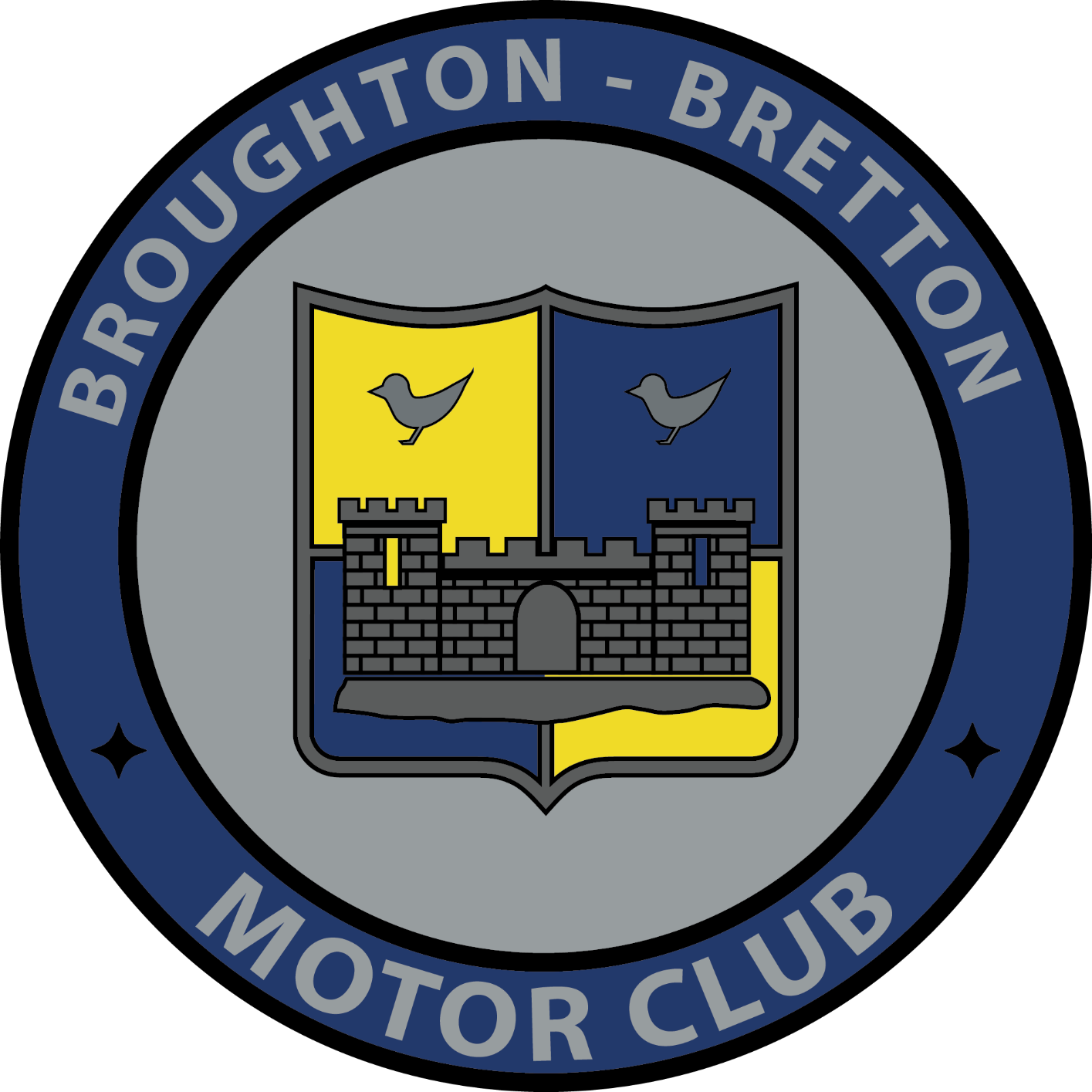 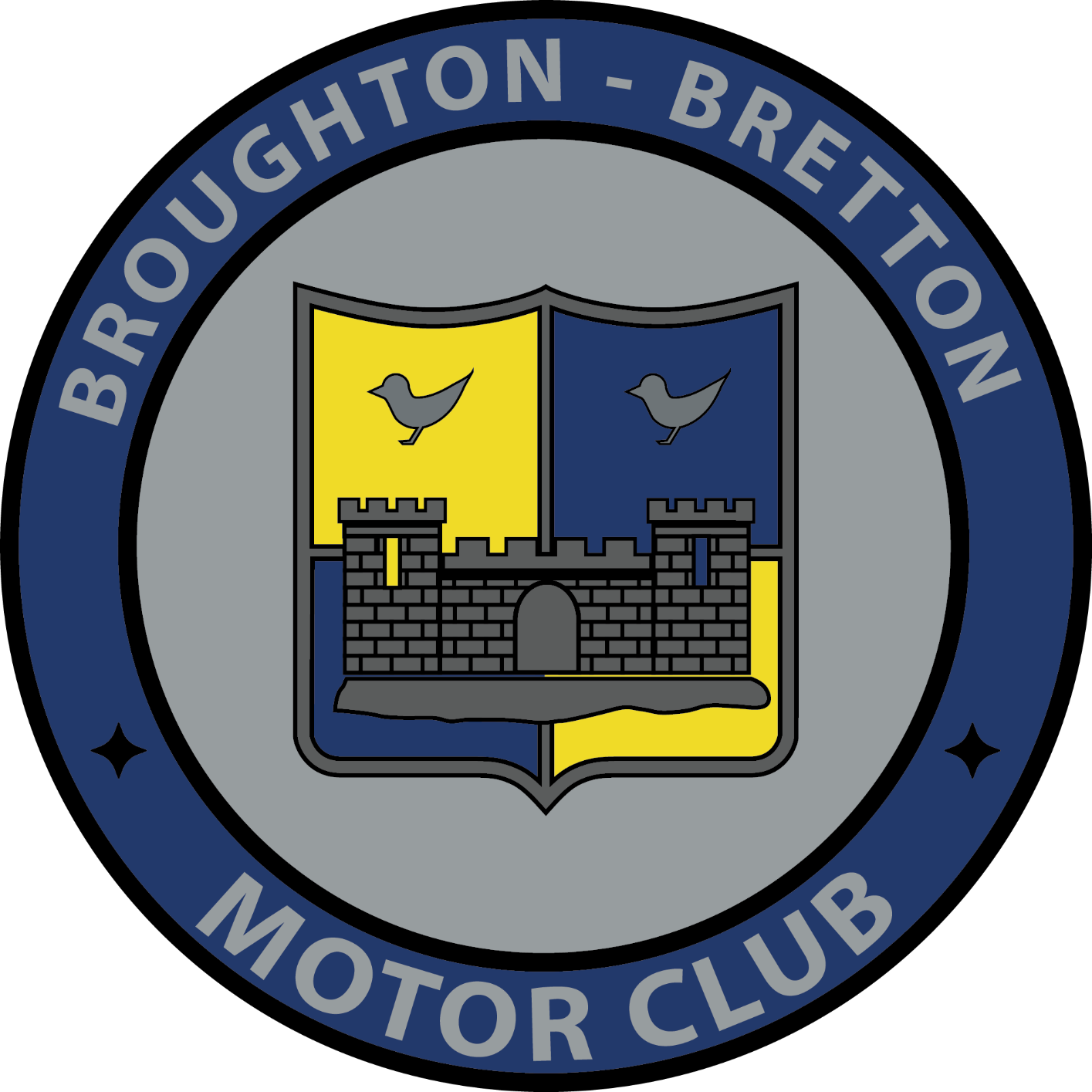 Broughton-Bretton Motor Club LtdMembership Application/Renewal FormMembership runs from January to December and is £10. Family membership is £15 (2 adults and 2 under 17) Junior Membership is £5 (under 17). Please fill in the details below and hand or email (b-bmc@hotmail.com) to a club official with payment for membership fee.
Name (s): ………………………………………………………………………………………….Address: …………………………………………………………………………………………………………………..………………………………………………………………………………………………………………………………….Contact Number: ……………………………………………………………….Email: ……………………………………………………………………..Date of Birth(s): ……………………………….Please tick:Please make all cheques payable to Broughton-Bretton Motor Club “I hereby agree to abide by the rules and bylaws of Broughton – Bretton Motor Club and Motorsport UK. If I break or disagree with these rules then I agree to forfeit my membership “Applicant Signature ……………………………………………..Parent/Guardian (if under 18 years old) : ………………………………………….Proposed by Signature: ………………………………………..  Seconded by: ……………………………………………………….You details will be kept for club use only and will not be shared to any 3rd parties.For Office use only:Form Complete: ……………….
Paid:…………………..  Cash/Cheque/BACS:……………………..Membership card given or sent:……………….Membership Car Number: ……………………..Standard Membership (£10)Family Membership (£15)Junior Membership (£5)New ApplicationRenewalCashCheque